ПРОЄКТ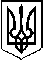 У К Р А Ї Н АП Е Р Е Г І Н С Ь К А   С Е Л И Щ Н А    Р А Д АВосьме демократичне скликання                сесіяР І Ш Е Н Н ЯВід       .      . 2021. №       -   /2021смт. Перегінське  Про планування парку відпочинкупо вул..Шевченка в селі Слобода-Небилівська       Взявши до уваги колективне звернення жителів села Слобода-Небилівська, враховуючи рішення сесії від   30.09.2021. № 306-13/2021 Про розроблення комплексного планупросторового розвитку території Перегінської  територіальної громади, з метою збереження зелених насаджень та покращення благоустрою населених пунктів об'єднаної територіальної громади, керуючись Законами України «Про місцеве самоврядування в Україні», «Про основи містобудування», «Про регулювання містобудівної діяльності», ст.. 83 Земельного кодексу України, постановою Кабінету Міністрів України від 09 червня 2021 р. № 632 «Про визначення формату електронних документів комплексного плану просторового розвитку території територіальної громади, генерального плану населеного пункту, детального плану території»,керуючись законами України «Про стратегічну екологічну оцінку», «Про внесення змін до деяких законодавчих актів України щодо планування використання земель»; наказу Державного комітету України із земельних ресурсів від 23.07.2010 №548 «Про затвердження Класифікації видів цільового призначення земель»,  враховуючи пропозиції комісії містобудування, будівництва, земельних відносин, екології та охорони навколишнього середовища, селищна радаВИРІШИЛА:1. Запланувати парк відпочинку  орієнтовною площею 3,0 га по вул. Шевченка в с. Слобода –Небилівська ( викопіювання з генерального плану додається) та залишити в землях комунальної власності, які не можуть передаватись у приватну власність .2. Врахувати при розробленні комплексного плану просторового розвитку території Перегінської  територіальної громади  зазначену в п. 1 цього рішення  ділянку для рекреаційного призначення.3. Координаційне забезпечення щодо виконання цього рішення покласти на заступника селищного голови Перегінської селищної ради Тринчука А.І. відповідно до розподілу обов’язків.4. Контроль за виконанням даного рішення покласти на постійну комісію містобудування, будівництва, земельних відносин, екології та охорони навколишнього середовища Перегінської селищної ради.(І. Пайша )Селищний голова                                                                                            Ірина ЛЮКЛЯН